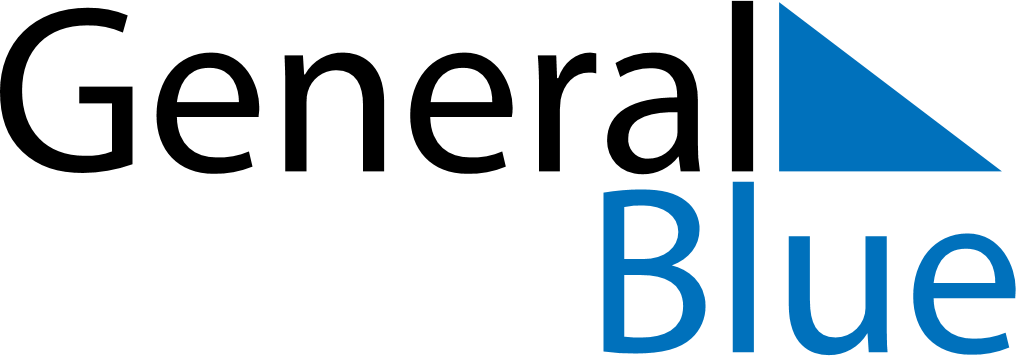 Weekly CalendarMay 19, 2024 - May 25, 2024Weekly CalendarMay 19, 2024 - May 25, 2024SundayMay 19SundayMay 19MondayMay 20TuesdayMay 21TuesdayMay 21WednesdayMay 22ThursdayMay 23ThursdayMay 23FridayMay 24SaturdayMay 25SaturdayMay 25My Notes